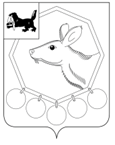 18.12.2020г.№12/6РОССИЙСКАЯ ФЕДЕРАЦИЯИРКУТСКАЯ ОБЛАСТЬМУНИЦИПАЛЬНОЕ ОБРАЗОВАНИЕ«БАЯНДАЕВСКИЙ РАЙОН»ДУМАРЕШЕНИЕОБ УТВЕРЖДЕНИИ ПОРЯДКА НАЗНАЧЕНИЯ И ПРОВЕДЕНИЯ ОПРОСА ГРАЖДАН НА ТЕРРИТОРИИ МО «БАЯНДАЕВСКИЙ РАЙОН»В целях урегулирования порядка назначения и проведения опроса граждан на территории муниципального образования «Баяндаевский район», руководствуясь ст.ст. 31, 35 Федерального закона "Об общих принципах организации   самоуправления в Российской Федерации", Законом Иркутской области от 02.03.2016г. №7-ОЗ "Об основах назначения и проведения опроса граждан в муниципальных образованиях Иркутской области", ст. ст. 27, 44, 45 и 47 Устава муниципального образования «Баяндаевский район»,ДУМА РЕШИЛА:Утвердить Порядок назначения и проведения опроса граждан на территории муниципального образования «Баяндаевский район» (Приложение №1).Опубликовать настоящее решение в районной газете «Заря» и на официальном сайте МО «Баяндаевский район».Настоящее решение вступает в силу со дня его официального опубликования.Председатель Думы МО «Баяндаевский район»В.Т. ЕликовМэр МО «Баяндаевский район»А.П. ТабинаевПриложение N 1к решению Думы МО «Баяндаевский район»от __.__.__ №____ПОРЯДОКНАЗНАЧЕНИЯ И ПРОВЕДЕНИЯ ОПРОСА ГРАЖДАН НА ТЕРРИТОРИИ МУНИЦИПАЛЬНОГО ОБРАЗОВАНИЯ «БАЯНДАЕВСКИЙ РАЙОН»Настоящий Порядок в соответствии с Конституцией Российской Федерации, Федеральным законом от 06.10.2003 N 131-ФЗ "Об общих принципах организации   самоуправления в Российской Федерации", Законом Иркутской области от 02.03.2016г. №7-ОЗ "Об основах назначения и проведения опроса граждан в муниципальных образованиях Иркутской области" (далее - Закон Иркутской области), иным законодательством, Уставом МО «Баяндаевский район», определяет порядок подготовки и проведения, определения результатов опроса граждан на территории МО «Баяндаевский район» как одной из форм участия населения в осуществлении  местного самоуправления.Глава 1. ОБЩИЕ ПОЛОЖЕНИЯСтатья 1. Цели опроса граждан на территории МО «Баяндаевский район» и юридическая сила его результатов1. Опрос граждан на территории МО «Баяндаевский район» (далее также - опрос) проводится на всей территории МО «Баяндаевский район» или на части его территории для выявления мнения населения МО «Баяндаевский район» и его учета при принятии решений органами местного самоуправления Баяндаевского района и должностными лицами   самоуправления Баяндаевского района, а также органами государственной власти Иркутской области.2. Результаты опроса носят рекомендательный характер.Статья 2. Право на участие в опросеПраво на участие в опросе определяется в соответствии с Федеральным законом от 06.10.2003 N 131-ФЗ "Об общих принципах организации местного самоуправления в Российской Федерации", Законом Иркутской области от 02.03.2016г. №7-ОЗ "Об основах назначения и проведения опроса граждан в муниципальных образованиях Иркутской области".Статья 3. Принципы проведения опроса1. Жители МО «Баяндаевский район», имеющие право на участие в опросе, участвуют в опросе на равных основаниях. В ходе опроса гражданин, имеющий право голосовать по вопросу (вопросам) опроса, обладает одним голосом, которым он вправе воспользоваться только лично.2. Участие в опросе является свободным и добровольным, контроль за волеизъявлением жителей не допускается.В ходе опроса никто не может быть принужден к выражению своих мнений и убеждений или отказу от них.3. Органы и лица, обеспечивающие проведение опроса, обеспечивают также информирование жителей о назначении, подготовке и проведении опроса и его результатах.4. Процедура проведения опроса должна обеспечивать возможность проверки и учета его результатов.5. Ранее выявленное мнение жителей в форме местного референдума, собрания граждан, конференции граждан (собрания делегатов), публичных слушаний или в иной форме непосредственного волеизъявления жителей МО «Баяндаевский район» по вопросу, выносимому на опрос, не является препятствием для назначения опроса.Статья 4. Вопросы, подлежащие вынесению на опрос1. На опрос, проводимый по инициативе Думы МО «Баяндаевский район» или мэра МО «Баяндаевский район», могут быть вынесены вопросы, отнесенные Конституцией Российской Федерации, Федеральным законом "Об общих принципах организации   самоуправления в Российской Федерации" к вопросам   местного значения.На опрос, проводимый по инициативе Правительства Иркутской области, могут быть вынесены вопросы изменения целевого назначения земель муниципального образования для объектов регионального и межрегионального значения.2. В соответствии с Законом Иркутской области на опрос не могут выноситься вопросы:1) о досрочном прекращении или продлении срока полномочий органов   самоуправления Баяндаевского района, Избирательной комиссии Баяндаевского района, должностных лиц муниципального образования, о приостановлении осуществления ими своих полномочий, а также о проведении досрочных выборов в Думу МО «Баяндаевский район» либо об отсрочке указанных выборов;2) о персональном составе органов местного самоуправления муниципального образования, Избирательной комиссии Баяндаевского района;3) об избрании, о назначении на должность, досрочном прекращении, приостановлении или продлении полномочий депутатов Думы МО «Баяндаевский район», мэра МО «Баяндаевский район»;4) о принятии бюджета МО «Баяндаевский район» или его изменении, об исполнении и изменении финансовых обязательств МО «Баяндаевский район»;5) о принятии чрезвычайных и срочных мер по обеспечению здоровья и безопасности населения.3. Содержание вопросов, выносимых на опрос, не должно противоречить законодательству Российской Федерации, Иркутской области, Уставу МО «Баяндаевский район»  и муниципальным правовым актам МО «Баяндаевский район».Вопросы опроса не должны ограничивать или отменять общепризнанные права и свободы человека и гражданина, конституционные гарантии реализации таких прав и свобод.4. Вопросы опроса и альтернативные варианты ответов на них должны быть сформулированы четко и ясно, не допуская множественного толкования.Вопрос опроса должен быть сформулирован таким образом, чтобы участник опроса мог выбрать только один из предлагаемых вариантов ответа. Не допускается проведение опроса по вопросу, предусматривающему более пяти вариантов ответа.Статья 5. Территория опроса1. В случае вынесения на опрос вопроса, затрагивающего интересы всех жителей МО «Баяндаевский район», территорией опроса является территория МО «Баяндаевский район».В случае вынесения на опрос вопроса, затрагивающего интересы части жителей МО «Баяндаевский район», территорией опроса является часть территории МО «Баяндаевский район».2. Территория опроса определяется в решении Думы МО «Баяндаевский район» о назначении опроса.Статья 6. Формы опроса1. Опрос может проводиться в форме консультативного местного референдума, поквартирного (подомового) обхода, опросного собрания.2. При проведении опроса в форме консультативного местного  референдума проводится тайное голосование участников опроса в помещении для голосования.3. При проведении опроса в форме поквартирного (подомового) обхода проводится поименное голосование участников опроса по месту их жительства. Методикой проведения опроса может быть также предусмотрено проведение опроса в форме поквартирного (подомового) обхода по месту работы (службы), учебы участников опроса и в иных местах.4. При проведении опроса в форме опросного собрания проводится открытое голосование участников опроса в помещении для голосования.5. Методикой проведения опроса может быть предусмотрено проведение опроса одновременно в нескольких формах, предусмотренных настоящей статьей. В случае проведения опроса одновременно в форме поквартирного (подомового) обхода и в форме опросного собрания на каждом из участков опроса проведение опроса допускается только в одной из указанных форм.Статья 7. Срок проведения опроса1. В случае проведения опроса в форме консультативного местного референдума опрос назначается на выходной день или два следующих подряд календарных дня, один из которых является выходным днем.2. В случае проведения опроса в форме поквартирного (подомового) обхода местный опрос назначается на несколько календарных дней, следующих подряд, но не более семи.3. В случае проведения опроса в форме опросного собрания местный опрос назначается на несколько календарных дней, следующих подряд, но не более пяти.4. В случае назначения опроса на один день он может быть назначен только на воскресенье. Не допускается назначение такого   опроса на предпраздничный и нерабочий праздничный дни, на день, следующий за нерабочим праздничным днем, а также на воскресенье, которое в установленном порядке объявлено рабочим днем.5. В случае проведения опроса одновременно в нескольких формах, предусмотренных статьей 6 настоящего Положения, местный опрос назначается на срок исходя из максимального срока, предусмотренного частями 1 - 3 настоящей статьи для соответствующих форм   опроса, при условии соблюдения требований, предусмотренных частями 1 и 4 настоящей статьи.Статья 8. Финансовое обеспечение проведения опроса1. Финансирование мероприятий, связанных с подготовкой и проведением опроса, осуществляется:1) за счет средств бюджета МО «Баяндаевский район» - при проведении опроса по инициативе Думы МО «Баяндаевский район» или мэра МО «Баяндаевский район»;2) за счет средств бюджета Иркутской области - при проведении опроса по инициативе Правительства Иркутской области.2. Средства, выделенные для подготовки и проведения опроса, могут использоваться только на оплату расходов по его подготовке и проведению, в том числе на:1) изготовление опросных листов и иной документации опроса;2) оплату услуг связи и транспортных расходов;3) затраты на аренду помещения для голосования;4) оплату труда членов комиссии, осуществляющей подготовку и проведение опроса на всей территории опроса, участковой комиссии опроса;5) оплату услуг лиц, привлеченных для проведения поквартирного (подомового) обхода на основе гражданско-правового договора.Глава 2. КОМИССИИ, ОСУЩЕСТВЛЯЮЩИЕ ПОДГОТОВКУ И ПРОВЕДЕНИЕОПРОСАСтатья 9. Система комиссий, осуществляющих подготовку и проведение опроса1. Подготовку и проведение опроса на всей территории опроса в соответствии с Законом Иркутской области осуществляет:1) при проведении опроса по инициативе Думы МО «Баяндаевский район» или мэра МО «Баяндаевский район» - комиссия опроса;2) при проведении опроса по инициативе Правительства Иркутской области - территориальная избирательная комиссия Иркутской области, определенная в соответствии с постановлением Правительства Иркутской области об инициативе проведения опроса.2. В случае образования участков опроса, подготовку и проведение опроса на участке опроса осуществляет участковая комиссия опроса.Участковая комиссия опроса может не образовываться в случае проведения опроса на участке опроса в форме опросного собрания.3. Комиссия, осуществляющая подготовку и проведение опроса на всей территории опроса (далее также - комиссия, организующая опрос), является вышестоящей по отношению к участковым комиссиям опроса.Решения комиссии, организующей опрос, по вопросам подготовки и проведения опроса обязательны для исполнения участковыми комиссиями опроса.Статья 10. Порядок формирования комиссии опроса1. Комиссия опроса формируется в порядке, установленном в соответствии Законом Иркутской области, Уставом МО «Баяндаевский район» и (или) нормативными правовыми актами Думы МО «Баяндаевский район», регулирующими порядок назначения и проведения опроса.2. Комиссия опроса формируется в количестве членов, определенном решением Думы МО «Баяндаевский район» о назначении опроса. Количество членов комиссии опроса не может быть более 11 человек.3. Комиссия опроса правомочна приступить к работе, если ее состав сформирован не менее чем на две трети от установленного числа членов комиссии опроса.4. Срок полномочий комиссии опроса начинается со дня ее сформирования в правомочном составе и прекращается по истечении 30 календарных дней со дня официального опубликования результатов опроса, если в комиссию опроса не поступили жалобы (заявления) на действия (бездействие) данной комиссии и (или) участковых комиссий   опроса, в результате которых был нарушен порядок подсчета голосов, либо если по данным фактам не ведется судебное разбирательство. В случае обжалования итогов голосования на территории опроса или результатов опроса полномочия комиссии опроса прекращаются со дня вступления в законную силу судебного решения по жалобе (заявлению).Статья 11. Полномочия комиссии, организующей опрос1. Комиссия, организующая опрос, в пределах своих полномочий:1) обеспечивает единообразное применение Закона Иркутской области, Устава МО «Баяндаевский район» и (или) нормативных правовых актов Думы МО «Баяндаевский район», регулирующих порядок назначения и проведения опроса, на всей территории опроса;2) обеспечивает на территории опроса реализацию мероприятий, связанных с подготовкой и проведением опроса;3)  осуществляет формирование участковых комиссий опроса;4) координирует работу участковых комиссий опроса, осуществляет контроль за соблюдением ими положений Закона Иркутской области, Устава МО «Баяндаевский район» и (или) нормативных правовых актов Думы МО «Баяндаевский район», регулирующих порядок назначения и проведения опроса, и оказывает правовую, методическую и организационно-техническую помощь участковым комиссиям опроса в проведении опроса;5) устанавливает типовую форму гражданско-правового договора об оказании услуг по проведению   опроса в форме поквартирного (подомового) обхода и других документов, связанных с подготовкой и проведением   опроса;6) в случае проведения опроса в форме поквартирного (подомового) обхода без образования участков опроса заключает гражданско-правовые договоры с лицами, привлекаемыми к осуществлению поквартирного (подомового) обхода;7) обеспечивает изготовление опросных листов и списков участников   опроса, а также их передачу участковым комиссиям опроса;8) распределяет выделенные ей из бюджета Иркутской области,  местного бюджета средства на финансовое обеспечение подготовки и проведения  опроса, обеспечение деятельности комиссии, организующей опрос, обеспечение деятельности участковых комиссий опроса, контролирует целевое использование указанных средств;9) осуществляет материально-техническое обеспечение проведения   опроса;10) информирует участников опроса об адресе и номере телефона комиссии, организующей опрос, времени ее работы;11) обеспечивает информирование участников   опроса о сроках и порядке осуществления действий, связанных с подготовкой и проведением  опроса;12) информирует участников  опроса о дне (днях), времени, форме и месте проведения   опроса - в случае, когда участки   опроса не образуются;13) рассматривает жалобы (заявления) на нарушения настоящего Положения, Закона Иркутской области, Устава МО «Баяндаевский район» и (или) нормативных правовых актов Думы МО «Баяндаевский район», регулирующих порядок назначения и проведения опроса, и принимает по указанным жалобам (заявлениям) мотивированные решения;14) рассматривает жалобы (заявления) на решения и действия (бездействие) участковых комиссий опроса и принимает по ним мотивированные решения;15) определяет результаты опроса и передает их Думе МО «Баяндаевский район» для их официального опубликования;16) осуществляет иные полномочия в соответствии с настоящим Положением, Законом Иркутской области, Уставом МО «Баяндаевский район» и (или) нормативными правовыми актами Думы МО «Баяндаевский район», регулирующими порядок назначения и проведения   опроса.2. Решения комиссии, организующей местный опрос, по вопросам подготовки и проведения   опроса могут быть обжалованы в судебном порядке в соответствии с законодательством Российской Федерации.Статья 12. Порядок формирования и полномочия участковых комиссий опроса1. Формирование участковых комиссий опроса осуществляется комиссией, организующей опрос, на основании предложений органов территориального общественного самоуправления, предприятий, учреждений и общественных организаций, действующих на территории  опроса, политических партий, а также собраний граждан по месту жительства, работы, службы, учебы на территории   опроса в порядке, определенном уставом МО «Баяндаевский район» и (или) нормативными правовыми актами Думы МО «Баяндаевский район», в соответствии с настоящим Положением, Законом Иркутской области.2. Участковые комиссии опроса формируются не позднее чем за 20 дней до дня начала проведения опроса.3. Участковые комиссии опроса формируются в составе от 5 до 11 членов участковой комиссии опроса.4. Участковая комиссия опроса правомочна приступить к работе, если ее состав сформирован не менее чем на две трети от установленного числа членов участковой комиссии опроса.5. Срок полномочий участковой комиссии опроса начинается со дня ее сформирования в правомочном составе и прекращается по истечении 10  календарных дней со дня официального опубликования результатов  опроса, если в комиссию  опроса не поступили жалобы (заявления) на действия (бездействие) данной участковой комиссии  опроса, в результате которых был нарушен порядок подсчета голосов, либо если по данным фактам не ведется судебное разбирательство. В случае обжалования итогов голосования на соответствующем участке опроса или результатов опроса полномочия участковой комиссии  опроса прекращаются со дня принятия комиссией, организующей местный опрос, решения либо со дня вступления в законную силу судебного решения по жалобе (заявлению).6. Участковая комиссия   опроса в пределах своих полномочий:1) информирует участников опроса об адресе и номере телефона участковой комиссии опроса, времени ее работы, а также о дне (днях), времени, форме и месте проведения  опроса;2) обеспечивает информирование участников опроса о вопросах  опроса на основе сведений, полученных от комиссии, организующей местный опрос;3) обеспечивает подготовку помещений для голосования, ящиков для голосования и другого оборудования;4) организует проведение   опроса на участке   опроса;5) в случае проведения опроса в форме поквартирного (подомового) обхода заключает гражданско-правовые договоры с лицами, привлекаемыми к осуществлению поквартирного (подомового) обхода;6) устанавливает итоги   опроса на участке   опроса и передает протоколы об итогах голосования в комиссию, организующую местный опрос;7) рассматривает жалобы (заявления) на нарушения настоящего Закона, устава муниципального образования и (или) нормативных правовых актов представительного органа муниципального образования, регулирующих порядок назначения и проведения опроса, и принимает по указанным жалобам (заявлениям) мотивированные решения;8) обеспечивает передачу документов, связанных с подготовкой и проведением   опроса, комиссии, организующей опрос, в соответствии с порядком, утвержденным комиссией, организующей опрос;9) осуществляет иные полномочия в соответствии с настоящим Положением, Законом Иркутской области, уставом МО «Баяндаевский район» и (или) нормативными правовыми актами Думы МО «Баяндаевский район», регулирующими порядок назначения и проведения   опроса.7. Решения участковой комиссии опроса по вопросам подготовки и проведения   опроса могут быть обжалованы в комиссию, организующую местный опрос, либо в судебном порядке в соответствии с законодательством Российской Федерации.Глава 3. НАЗНАЧЕНИЕ ОПРОСАСтатья 13. Инициатива проведения опроса1. Опрос проводится по инициативе:1) Думы МО «Баяндаевский район» или мэра МО «Баяндаевский район» - по вопросам  местного значения;2) Правительства Иркутской области - для учета мнения населения при принятии решений об изменении целевого назначения земель муниципального образования для объектов регионального и межрегионального значения.2. Дума МО «Баяндаевский район» вправе выдвинуть инициативу проведения опроса на основании обращения о проведении опроса:1) жителей МО «Баяндаевский район» в количестве не менее чем 1 процент от числа жителей города Иркутска, обладающих избирательных правом;2) группы депутатов МО «Баяндаевский район» в количестве не менее одной трети от установленной численности депутатов Думы МО «Баяндаевский район»;3) органов территориального общественного самоуправления, которое осуществляется на территории МО «Баяндаевский район»;4) Контрольно-счетной палаты МО «Баяндаевский район».3. В случае поступления в Думу МО «Баяндаевский район» обращения о проведении опроса, предусмотренного частью 2 настоящей статьи, указанное обращение направляется Думой МО «Баяндаевский район» в администрацию МО «Баяндаевский район» для дачи заключения.Администрация МО «Баяндаевский район» не позднее 30 календарных дней со дня поступления обращений, предусмотренных абзацем первым настоящей части, подготавливает и направляет Думе МО «Баяндаевский район» заключение, в котором должно содержаться финансовое обоснование проведения опроса с указанием общего объема средств, которые должны быть выделены из бюджета МО «Баяндаевский район» на проведение опроса. Если в бюджете МО «Баяндаевский район» (проекте бюджета МО «Баяндаевский район», находящемся на рассмотрении Думы МО «Баяндаевский район») на финансовый год, в котором предлагается провести опрос, не предусмотрены средства на проведение опроса, одновременно с заключением администрация МО «Баяндаевский район» представляет в Думу МО «Баяндаевский район» проект решения Думы МО «Баяндаевский район» о внесении в бюджет МО «Баяндаевский район» (проект бюджета МО «Баяндаевский район», находящийся на рассмотрении в Думе МО «Баяндаевский район») изменений, необходимых для осуществления финансирования мероприятий, связанных с подготовкой и проведением опроса. В случае, когда проект бюджета МО «Баяндаевский район» на финансовый год, в котором предлагается провести опрос, не внесен на рассмотрение Думы МО «Баяндаевский район», администрация МО «Баяндаевский район» в заключении указывает, за счет каких источников предлагается финансировать мероприятия, связанные с подготовкой и проведением опроса.4. Инициатива проведения опроса реализуется Думой МО «Баяндаевский район» посредством принятия решения Думы МО «Баяндаевский район» об инициативе проведения опроса, которое подлежит обязательному опубликованию.В случае отказа в выдвижении инициативы проведения опроса лица или органы, направившие соответствующее обращение, в течение 5 календарных дней со дня принятия решения Думы МО «Баяндаевский район» об отказе в назначении опроса информируются Думой МО «Баяндаевский район» в письменной форме с указанием причины (причин) отказа и приложением данного решения Думы МО «Баяндаевский район».5. Мэр МО «Баяндаевский район» вправе выдвинуть инициативу проведения опроса по собственной инициативе.6. Инициатива проведения опроса реализуется мэром МО «Баяндаевский район» посредством принятия постановления администрации МО «Баяндаевский район» об инициативе проведения опроса, которое подлежит официальному опубликованию.7. Если в бюджете МО «Баяндаевский район» (проекте бюджета МО «Баяндаевский район», находящемся на рассмотрении Думы МО «Баяндаевский район») на финансовый год, в котором предлагается провести опрос, не предусмотрены средства на проведение опроса, одновременно с постановлением администрации МО «Баяндаевский район», указанным в части 6 настоящей статьи, мэр МО «Баяндаевский район» вносит в Думу МО «Баяндаевский район» проект решения Думы МО «Баяндаевский район» о внесении в бюджет МО «Баяндаевский район»  (проект бюджета МО «Баяндаевский район», находящийся на рассмотрении в Думе МО «Баяндаевский район») изменений, необходимых для осуществления финансирования мероприятий, связанных с подготовкой и проведением опроса. В случае, когда проект бюджета МО «Баяндаевский район» на финансовый год, в котором предлагается провести опрос, не внесен на рассмотрение Думы МО «Баяндаевский район», в постановлении администрации МО «Баяндаевский район», указанном в части 6 настоящей статьи, указывается, за счет каких источников предлагается финансировать мероприятия, связанные с подготовкой и проведением опроса.8. Правительство Иркутской области реализует инициативу проведения опроса посредством принятия постановления об инициативе проведения опроса.9. Обращения о проведении опроса, предусмотренные частью 2 настоящей статьи, правовые акты, предусмотренные частями 6, 8 настоящей статьи, представляются в аппарат Думы МО «Баяндаевский район».10. Обращения о проведении опроса, предусмотренные частью 2 настоящей статьи, правовые акты, предусмотренные частями 6, 8 настоящей статьи, должны содержать следующие сведения:1) обоснование проведения опроса;2) дата и срок проведения опроса;3) формулировка вопроса (вопросов) опроса и предлагаемые варианты ответа на него (них);4) территория опроса;5) форма (формы) опроса;6) форма опросного листа;7) минимальная численность жителей МО «Баяндаевский район», участвующих в опросе.Статья 14. Отзыв инициативы проведения опроса1. Мэр МО «Баяндаевский район», Правительство Иркутской области могут до принятия решения о назначении опроса отозвать выдвинутую ими инициативу проведения опроса.2. Принятие решения об отзыве инициативы проведения опроса осуществляется в порядке, предусмотренном для выдвижения инициативы проведения опроса.3. Отзыв мэром МО «Баяндаевский район» инициативы проведения опроса не препятствует рассмотрению такой инициативы Думой МО «Баяндаевский район».Статья 15. Принятие решения о назначении опроса1. Решение о назначении опроса принимает Дума МО «Баяндаевский район».2. Дума МО «Баяндаевский район» рассматривает инициативу проведения опроса не позднее 30 календарных дней после дня внесения соответствующей инициативы в Думу МО «Баяндаевский район», а в случае, когда инициатива проведения опроса выдвигается Думой МО «Баяндаевский район», - не позднее 30 календарных дней после дня получения заключения администрации МО «Баяндаевский район», предусмотренного частью 3 статьи 12 настоящего Порядка.3. По результатам рассмотрения инициативы проведения опроса Дума МО «Баяндаевский район» принимает одно из следующих решений:1) о назначении опроса;2) об отказе в назначении опроса.4. В случае принятия Думой МО «Баяндаевский район» решения о назначении опроса Дума вправе изменить формулировку вопроса (вопросов) опроса и предлагаемых вариантов ответа на него (них), предусмотренных пунктом 3 части 10 статьи 12 настоящего Порядка, при условии оставления без изменения их основного содержания.5. Если в бюджете МО «Баяндаевский район» на текущий финансовый год не предусмотрены средства на проведение опроса, одновременно с принятием решения о назначении опроса Дума МО «Баяндаевский район» вправе принять решение о внесении изменений в бюджет МО «Баяндаевский район» в целях осуществления финансирования мероприятий, связанных с подготовкой и проведением опроса.6. В решении Думы МО «Баяндаевский район» о назначении опроса устанавливаются:1) дата и срок проведения опроса;2) формулировка вопроса (вопросов) опроса;3) территория опроса, а в случае, когда образуются участки опроса, - также участки опроса и описание границ участков опроса, границы которых не совпадают с границами избирательных участков;4) методика проведения опроса;5) форма опросного листа;6) минимальная численность жителей МО «Баяндаевский район», участвующих в опросе;7) количество членов комиссии опроса в случае, когда опрос назначается по инициативе Думы МО «Баяндаевский район» или мэра МО «Баяндаевский район».7. Дата начала проведения опроса не может быть назначена на день ранее 30 календарных дней и позднее 90 календарных дней со дня принятия Думой МО «Баяндаевский район» решения о его назначении. В целях совмещения дня (одного из дней) опроса, проводимого в форме консультативного   референдума, с днем голосования на выборах или референдумах на территории МО «Баяндаевский район» дата начала проведения опроса может быть назначена на более поздний срок, но не позднее 12 месяцев со дня принятия Думой МО «Баяндаевский район» решения о назначении опроса.8. Принятие органами местного самоуправления района, должностными лицами муниципального образования, Избирательной комиссией МО «Баяндаевский район», органами государственной власти Иркутской области решения по существу вопроса местного опроса до проведения опроса не является обстоятельством, исключающим возможность проведения опроса по данному вопросу. 9. В решении Думы МО «Баяндаевский район» об отказе в назначении опроса указывается причина (причины) отказа в назначении опроса.Основанием для отказа в назначении опроса является несоблюдение требований, установленных Федеральным законом "Об общих принципах организации   самоуправления в Российской Федерации", законом Иркутской области и настоящим Положением, в части вопросов, подлежащих вынесению на опрос, территории опроса, формы (форм) опроса, инициативы проведения опроса либо обращения о проведении опроса.Решение Думы МО «Баяндаевский район» об отказе в назначении опроса может быть обжаловано в суд в соответствии с законодательством Российской Федерации.10. Решение Думы МО «Баяндаевский район» о назначении опроса или об отказе в назначении опроса подлежит официальному опубликованию не позднее десяти календарных дней после дня его принятия.Информирование жителей МО «Баяндаевский район» о назначении опроса осуществляется посредством опубликования решения Думы МО «Баяндаевский район» о назначении опроса. 11. В случае принятия Думой МО «Баяндаевский район» решения об отказе в назначении опроса инициатива проведения опроса по вопросу (вопросам), имеющему (имеющим) такую же по смыслу формулировку, может быть выдвинута не ранее чем через один год после принятия указанного решения.Статья 16. Принятие решения о назначении опроса при одновременном выдвижении инициативы проведения опроса различными субъектамиРешение о назначении опроса при одновременном выдвижении инициативы проведения опроса различными субъектами принимается в порядке, установленном Законом Иркутской области.Глава 4. ПОДГОТОВКА И ПРОВЕДЕНИЕ ОПРОСАСтатья 17. Участки опроса1. Участки опроса образуются в случаях и порядке, установленных Законом Иркутской области.Участки опроса образуются решением Думы МО «Баяндаевский район» о назначении опроса.2. Списки участков опроса с указанием их границ и номеров, мест нахождения участковых комиссий опроса, помещений для голосования должны быть опубликованы комиссией, организующей опрос, не позднее чем за 25 календарных дней до дня начала проведения опроса.Статья 18. Список участников опроса1. Для проведения опроса изготавливается список участников опроса, который заполняется во время проведения опроса.В случае образования участков опроса список участников опроса составляется по каждому участку опроса отдельно.2. В случае вынесения на опрос нескольких вопросов опроса по каждому из вопросов опроса составляется отдельный список участников опроса.3. Список участников опроса составляется в одном экземпляре по форме, установленной Приложением №1 к настоящему Порядку. На каждом листе списка участников опроса помещается незаполненная таблица, в столбцы которой при проведении опроса должны заноситься сведения, подтверждающие наличие у участника опроса права на участие в опросе, а также дата голосования и собственноручная подпись участника опроса.Внесение сведений в список участников опроса осуществляется участником опроса при получении опросного листа. С согласия участника опроса или по его просьбе данные об участнике опроса, за исключением даты голосования и подписи участника опроса, могут быть внесены в список участников опроса членом комиссии опроса (участковой комиссии опроса).При заполнении списка участников опроса должно быть получено согласие участника опроса на обработку персональных данных в соответствии с требованиями Федерального закона "О персональных данных".4. Изготовление списков участников опроса обеспечивает комиссия, организующая опрос не позднее чем за 5 календарных дней до дня начала проведения опроса.Статья 19. Опросные листы1. Для проведения опроса изготавливаются опросные листы.2. При вынесении на опрос одновременно нескольких вопросов все вопросы опроса печатаются на опросных листах, различных по размеру и цвету.3. Опросный лист обязательно должен включать:1) формулировку вопроса, предлагаемого при проведении опроса, и варианты ответа на него;2) разъяснение порядка заполнения опросного листа;3) в отношении опроса, проводимого в форме поквартирного (подомового) обхода, следующую информацию об участнике (участниках) опроса: фамилия, имя, отчество, дата рождения (в возрасте 18 лет - дополнительно день и месяц рождения), адрес места жительства, данные паспорта или заменяющего его документа, подпись;4) в отношении опроса, проводимого в форме поквартирного (подомового) обхода, согласие участника опроса на обработку его персональных данных в соответствии с Федеральным законом "О персональных данных".4. Один опросный лист для голосования на консультативном местном референдуме может использоваться для голосования только одного участника опроса.Нумерация опросных листов для голосования на консультативном местном референдуме, а также иные различия между ними не допускаются.5. Один опросный лист для поквартирного (подомового) обхода может использоваться для голосования нескольких участников опроса, при этом одна строка такого опросного листа может использоваться для голосования только одного участника опроса.Каждый указанный опросный лист должен быть пронумерован, нумерация должна быть единой.6. На опросном собрании может использоваться опросный лист, предусмотренный частью 4 настоящей статьи, или опросный лист, предусмотренный частью 5 настоящей статьи.7. Текст опросного листа печатается на русском языке и размещается только на одной стороне опросного листа.8. Количество опросных листов, порядок их изготовления и передачи участковым комиссиям опроса, порядок осуществления контроля за изготовлением опросных листов утверждаются комиссией, организующей опрос, не позднее чем за 20 календарных дней до дня начала проведения опроса.Статья 20. Проведение опроса1. Опрос проводится путем заполнения опросного листа участником опроса.2. Опрос проводится в соответствии с порядком, установленным Законом Иркутской области.Статья 21. Определение итогов голосования и результатов опроса1. После истечения времени голосования на опросе, а в случае проведения опроса в форме опросного собрания - после окончания голосования по вопросу опроса участковая комиссия опроса определяет итоги голосования по участку опроса, а в случае, когда опрос проводился без образования участков опроса, комиссия, организующая опрос, определяет итоги голосования на всей территории опроса и результаты опроса. Определение итогов голосования и результатов опроса осуществляется в порядке, предусмотренном Законом Иркутской области и настоящей статьей.2. Итоги голосования устанавливаются путем подсчета голосов участников опроса, поданных за каждый вариант ответа на вопрос опроса.При определении итогов голосования не учитываются опросные листы (строки опросных листов), погашенные или признанные недействительными.Погашенными являются неиспользованные опросные листы, а также опросные листы, при заполнении которых участниками опроса совершены ошибки и которые были заменены на другие опросные листы. Недействительными являются опросные листы, не содержащие отметок за соответствующий вариант ответа на вопрос опроса либо содержащие такие отметки, в результате которых не представляется возможным определить волеизъявление участника опроса.3. Итоги голосования по участку опроса могут быть признаны недействительными в следующих случаях:1) допущенные при проведении опроса или определении итогов голосования по участку опроса нарушения не позволяют с достоверностью установить результаты волеизъявления участников опроса по участку опроса;2) по решению суда.4. Результаты опроса могут быть признаны недействительными в следующих случаях:1) допущенные при проведении опроса или определении результатов опроса нарушения не позволяют с достоверностью установить действительную волю участников опроса;2) по решению суда;3) итоги голосования признаны недействительными на части участков опроса, списки участников опроса на которых на момент окончания опроса в совокупности включают не менее чем одну четвертую часть от общего числа участников опроса, проголосовавших на опросе.5. Опрос признается несостоявшимся, если при его проведении проголосовало меньшее количество участников опроса, чем минимальная численность, установленная в соответствии с пунктом 7 части 6 статьи 14 настоящего Порядка.6. Итоги опроса признаются недействительными, опрос признается несостоявшимся по каждому вопросу опроса отдельно.Статья 22. Опубликование результатов опроса, хранение документации опроса1. Официальное опубликование результатов опроса, а также данных о количестве голосов участников опроса, поданных за различные варианты ответа на вопрос (вопросы) опроса, осуществляется комиссией, организующей опрос, в течение 14 календарных дней после дня окончания срока проведения опроса.В случае, когда опрос проводился на участках опроса, комиссия, организующая опрос, также публикует данные, содержащиеся в протоколах об итогах голосования на участках опроса, в течение 30 календарных дней после дня окончания срока проведения опроса.2. Вся документация опроса, включая опросные листы и списки участников опроса, подлежит хранению в Думе МО «Баяндаевский район» не менее одного года после дня окончания срока проведения опроса.Статья 23. Рассмотрение результатов опросаРезультаты опроса подлежат рассмотрению Думой МО «Баяндаевский район» на ближайшем заседании, но не позднее 30 календарных дней со дня официального опубликования результатов опроса, с обязательным приглашением на такое заседание должностных лиц органов местного самоуправления района, к компетенции которых относится решение вопросов, являвшихся предметом опроса, должностных лиц Правительства Иркутской области, в случае, если опрос проводился по инициативе Правительства Иркутской области.Приложение №1к Порядку назначения и проведенияопроса граждан на территории МО «Баяндаевский район»ОПРОС ГРАЖДАН НА ТЕРРИТОРИИ МО «БАЯНДАЕВСКИЙ РАЙОН»инициатор проведения опросанаименование населенного пунктаадрес проведения опросадата проведения опроса№Фамилия, имя, отчествоГод рождения (в возрасте 18 лет - дополнительно дата рождения)Адрес места жительстваПодпись участника опроса граждан Подпись члена комиссии опроса граждан (участковой комиссии опроса граждан)Дата голосованияТекст вопросаТекст вопроса№Фамилия, имя, отчествоГод рождения (в возрасте 18 лет - дополнительно дата рождения)Адрес места жительстваПодпись участника опроса граждан Подпись члена комиссии опроса граждан (участковой комиссии опроса граждан)Дата голосованияЗАПРОТИВ